湖南省科学技术协会第十一次全省代表大会代表登记表姓名段美娟出生年月1974-10-10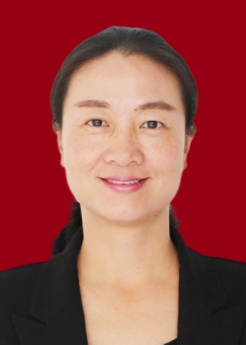 性别女政治面貌中国共产党民族汉族政治面貌中国共产党籍贯湖南省-娄底市出生地湖南省-娄底市全日制教育
（最高学历）硕士研究生毕业院校系及专业香港中文大学植物分子生物学香港中文大学植物分子生物学在职教育博士研究生毕业院校系及专业湖南农业大学遗传学湖南农业大学遗传学移动电话18627557166电子邮箱duanmeijuan@163.comduanmeijuan@163.com职业类别教育事业单位专业技术职务研究员研究员是否两院院士无专业技术等级正高正高工作单位
及职务湖南农业大学党委副书记湖南农业大学党委副书记湖南农业大学党委副书记湖南农业大学党委副书记学术组织
任职情况省级学会组织名称
及担任职务湖南省作物学会理事长湖南省作物学会理事长党派及社会
团体任职情况无组织名称
及担任职务主要
学习
工作
经历1.2021/1-至今，任湖南农业大学党委副书记、农学院研究员；
2.2016/2-2021/1，任湖南农业大学党委委员、副校长、研究员，湖南农业大学博士生导师；
3.2012/1－2015/4，段美娟任湖南省农业科学院院长助理兼院科技处处长，湖南大学博士生导师；
4.2012/12-2015/12，湖南杂交水稻研究中心，杂交水稻国家重点实验室，研究员；
5.2008/7-2012/11，湖南杂交水稻研究中心，杂交水稻分子育种湖南省重点实验室，副研究员；
6.2006/6-2008/6，香港中文大学，生物系，研究助理（RA）；
7.2005/1-2006/5，湖南杂交水稻研究中心，杂交水稻分子育种湖南省重点实验室，助理研究员；
8.2000/12-2001/7，湖南杂交水稻研究中心，基础理论研究室，助理研究员；
9.1999/11-2000/11，香港中文大学，生物系，研究助理（RA）；
10.1997/7-1999/10，湖南杂交水稻研究中心，基础理论研究室，研究实习员。1.2021/1-至今，任湖南农业大学党委副书记、农学院研究员；
2.2016/2-2021/1，任湖南农业大学党委委员、副校长、研究员，湖南农业大学博士生导师；
3.2012/1－2015/4，段美娟任湖南省农业科学院院长助理兼院科技处处长，湖南大学博士生导师；
4.2012/12-2015/12，湖南杂交水稻研究中心，杂交水稻国家重点实验室，研究员；
5.2008/7-2012/11，湖南杂交水稻研究中心，杂交水稻分子育种湖南省重点实验室，副研究员；
6.2006/6-2008/6，香港中文大学，生物系，研究助理（RA）；
7.2005/1-2006/5，湖南杂交水稻研究中心，杂交水稻分子育种湖南省重点实验室，助理研究员；
8.2000/12-2001/7，湖南杂交水稻研究中心，基础理论研究室，助理研究员；
9.1999/11-2000/11，香港中文大学，生物系，研究助理（RA）；
10.1997/7-1999/10，湖南杂交水稻研究中心，基础理论研究室，研究实习员。1.2021/1-至今，任湖南农业大学党委副书记、农学院研究员；
2.2016/2-2021/1，任湖南农业大学党委委员、副校长、研究员，湖南农业大学博士生导师；
3.2012/1－2015/4，段美娟任湖南省农业科学院院长助理兼院科技处处长，湖南大学博士生导师；
4.2012/12-2015/12，湖南杂交水稻研究中心，杂交水稻国家重点实验室，研究员；
5.2008/7-2012/11，湖南杂交水稻研究中心，杂交水稻分子育种湖南省重点实验室，副研究员；
6.2006/6-2008/6，香港中文大学，生物系，研究助理（RA）；
7.2005/1-2006/5，湖南杂交水稻研究中心，杂交水稻分子育种湖南省重点实验室，助理研究员；
8.2000/12-2001/7，湖南杂交水稻研究中心，基础理论研究室，助理研究员；
9.1999/11-2000/11，香港中文大学，生物系，研究助理（RA）；
10.1997/7-1999/10，湖南杂交水稻研究中心，基础理论研究室，研究实习员。1.2021/1-至今，任湖南农业大学党委副书记、农学院研究员；
2.2016/2-2021/1，任湖南农业大学党委委员、副校长、研究员，湖南农业大学博士生导师；
3.2012/1－2015/4，段美娟任湖南省农业科学院院长助理兼院科技处处长，湖南大学博士生导师；
4.2012/12-2015/12，湖南杂交水稻研究中心，杂交水稻国家重点实验室，研究员；
5.2008/7-2012/11，湖南杂交水稻研究中心，杂交水稻分子育种湖南省重点实验室，副研究员；
6.2006/6-2008/6，香港中文大学，生物系，研究助理（RA）；
7.2005/1-2006/5，湖南杂交水稻研究中心，杂交水稻分子育种湖南省重点实验室，助理研究员；
8.2000/12-2001/7，湖南杂交水稻研究中心，基础理论研究室，助理研究员；
9.1999/11-2000/11，香港中文大学，生物系，研究助理（RA）；
10.1997/7-1999/10，湖南杂交水稻研究中心，基础理论研究室，研究实习员。学术
成果
或
工作
成绩长期从事杂交水稻高产高抗研究，主持国家转基因重大专项、国自科、省杰青、省科技人才托举、省重大专项等课题10余项，获得国家发明专利11项，省科技进步一等奖、省技术发明一等奖、省进步二等奖，省青年科技奖、五四青年奖章，在PNAS、Crop J、 Plant Mol Biol等国内外权威学术期刊上公开发表学术论文50余篇。主要表现为：
（1）建立了第三代杂交水稻技术体系，为保持我国杂交水稻研究的世界领先地位奠定了坚实基础。采用常规育种技术与分子育种技术结合，对耐盐碱水稻亲本及其它优良可育亲本进行回交转育或基因编辑，创制了一批配组自由和花粉败育彻底的遗传工程核不育系，克服了三系不育系配组受恢保关系制约和两系不育系制种存在风险等问题；利用胚乳荧光标记技术和防转基因花粉逃逸技术构建了胚乳发荧光的遗传工程保持系，解决了遗传工程核不育系的批量繁殖和精确分选的技术难题；以遗传工程核不育系为工具与强优恢复系进行大量测配，选育出具有优质、稳产、多抗、绿色的第三代杂交水稻强优势组合37个。该成果获得省技术发明奖一等奖。
（2）创制了一系列杂交稻骨干亲本，选育了一批高产、优质、多抗、广适的杂交水稻新组合，为确保我国粮食产量持续增长做出了重要贡献。1128、雄两优188、天两优666、慧优996、强两优平占、雄两优奥美香、盈两优奥占、红两优奥隆丝苗等品种通过国家稻品种审定，深入研究了水稻大穗、抗倒等重要产量性状的分子遗传基础，为选育新的高产水稻品系提供了优异基因和理论依据。该成果获得省科技进步一等奖、省科技进步二等奖。
（3）克隆了红色颖壳基因RH4，创制了一批适用于机械化制种的优质新种质，提出了“非红颖不育系/红颖恢复系”混直播制种模式，解决了杂交稻制种效率低、成本高的问题。该研究申请国家发明专利2项，其中授权1项；发表论文2篇；于2015年和2020年通过了现场评议，机械混直播折合亩产杂交种子322.7公斤，比传统对照高了10.1%；红颖亲本已许可“隆平高科”独家开发利用，为商业化应用奠定了基础。长期从事杂交水稻高产高抗研究，主持国家转基因重大专项、国自科、省杰青、省科技人才托举、省重大专项等课题10余项，获得国家发明专利11项，省科技进步一等奖、省技术发明一等奖、省进步二等奖，省青年科技奖、五四青年奖章，在PNAS、Crop J、 Plant Mol Biol等国内外权威学术期刊上公开发表学术论文50余篇。主要表现为：
（1）建立了第三代杂交水稻技术体系，为保持我国杂交水稻研究的世界领先地位奠定了坚实基础。采用常规育种技术与分子育种技术结合，对耐盐碱水稻亲本及其它优良可育亲本进行回交转育或基因编辑，创制了一批配组自由和花粉败育彻底的遗传工程核不育系，克服了三系不育系配组受恢保关系制约和两系不育系制种存在风险等问题；利用胚乳荧光标记技术和防转基因花粉逃逸技术构建了胚乳发荧光的遗传工程保持系，解决了遗传工程核不育系的批量繁殖和精确分选的技术难题；以遗传工程核不育系为工具与强优恢复系进行大量测配，选育出具有优质、稳产、多抗、绿色的第三代杂交水稻强优势组合37个。该成果获得省技术发明奖一等奖。
（2）创制了一系列杂交稻骨干亲本，选育了一批高产、优质、多抗、广适的杂交水稻新组合，为确保我国粮食产量持续增长做出了重要贡献。1128、雄两优188、天两优666、慧优996、强两优平占、雄两优奥美香、盈两优奥占、红两优奥隆丝苗等品种通过国家稻品种审定，深入研究了水稻大穗、抗倒等重要产量性状的分子遗传基础，为选育新的高产水稻品系提供了优异基因和理论依据。该成果获得省科技进步一等奖、省科技进步二等奖。
（3）克隆了红色颖壳基因RH4，创制了一批适用于机械化制种的优质新种质，提出了“非红颖不育系/红颖恢复系”混直播制种模式，解决了杂交稻制种效率低、成本高的问题。该研究申请国家发明专利2项，其中授权1项；发表论文2篇；于2015年和2020年通过了现场评议，机械混直播折合亩产杂交种子322.7公斤，比传统对照高了10.1%；红颖亲本已许可“隆平高科”独家开发利用，为商业化应用奠定了基础。长期从事杂交水稻高产高抗研究，主持国家转基因重大专项、国自科、省杰青、省科技人才托举、省重大专项等课题10余项，获得国家发明专利11项，省科技进步一等奖、省技术发明一等奖、省进步二等奖，省青年科技奖、五四青年奖章，在PNAS、Crop J、 Plant Mol Biol等国内外权威学术期刊上公开发表学术论文50余篇。主要表现为：
（1）建立了第三代杂交水稻技术体系，为保持我国杂交水稻研究的世界领先地位奠定了坚实基础。采用常规育种技术与分子育种技术结合，对耐盐碱水稻亲本及其它优良可育亲本进行回交转育或基因编辑，创制了一批配组自由和花粉败育彻底的遗传工程核不育系，克服了三系不育系配组受恢保关系制约和两系不育系制种存在风险等问题；利用胚乳荧光标记技术和防转基因花粉逃逸技术构建了胚乳发荧光的遗传工程保持系，解决了遗传工程核不育系的批量繁殖和精确分选的技术难题；以遗传工程核不育系为工具与强优恢复系进行大量测配，选育出具有优质、稳产、多抗、绿色的第三代杂交水稻强优势组合37个。该成果获得省技术发明奖一等奖。
（2）创制了一系列杂交稻骨干亲本，选育了一批高产、优质、多抗、广适的杂交水稻新组合，为确保我国粮食产量持续增长做出了重要贡献。1128、雄两优188、天两优666、慧优996、强两优平占、雄两优奥美香、盈两优奥占、红两优奥隆丝苗等品种通过国家稻品种审定，深入研究了水稻大穗、抗倒等重要产量性状的分子遗传基础，为选育新的高产水稻品系提供了优异基因和理论依据。该成果获得省科技进步一等奖、省科技进步二等奖。
（3）克隆了红色颖壳基因RH4，创制了一批适用于机械化制种的优质新种质，提出了“非红颖不育系/红颖恢复系”混直播制种模式，解决了杂交稻制种效率低、成本高的问题。该研究申请国家发明专利2项，其中授权1项；发表论文2篇；于2015年和2020年通过了现场评议，机械混直播折合亩产杂交种子322.7公斤，比传统对照高了10.1%；红颖亲本已许可“隆平高科”独家开发利用，为商业化应用奠定了基础。长期从事杂交水稻高产高抗研究，主持国家转基因重大专项、国自科、省杰青、省科技人才托举、省重大专项等课题10余项，获得国家发明专利11项，省科技进步一等奖、省技术发明一等奖、省进步二等奖，省青年科技奖、五四青年奖章，在PNAS、Crop J、 Plant Mol Biol等国内外权威学术期刊上公开发表学术论文50余篇。主要表现为：
（1）建立了第三代杂交水稻技术体系，为保持我国杂交水稻研究的世界领先地位奠定了坚实基础。采用常规育种技术与分子育种技术结合，对耐盐碱水稻亲本及其它优良可育亲本进行回交转育或基因编辑，创制了一批配组自由和花粉败育彻底的遗传工程核不育系，克服了三系不育系配组受恢保关系制约和两系不育系制种存在风险等问题；利用胚乳荧光标记技术和防转基因花粉逃逸技术构建了胚乳发荧光的遗传工程保持系，解决了遗传工程核不育系的批量繁殖和精确分选的技术难题；以遗传工程核不育系为工具与强优恢复系进行大量测配，选育出具有优质、稳产、多抗、绿色的第三代杂交水稻强优势组合37个。该成果获得省技术发明奖一等奖。
（2）创制了一系列杂交稻骨干亲本，选育了一批高产、优质、多抗、广适的杂交水稻新组合，为确保我国粮食产量持续增长做出了重要贡献。1128、雄两优188、天两优666、慧优996、强两优平占、雄两优奥美香、盈两优奥占、红两优奥隆丝苗等品种通过国家稻品种审定，深入研究了水稻大穗、抗倒等重要产量性状的分子遗传基础，为选育新的高产水稻品系提供了优异基因和理论依据。该成果获得省科技进步一等奖、省科技进步二等奖。
（3）克隆了红色颖壳基因RH4，创制了一批适用于机械化制种的优质新种质，提出了“非红颖不育系/红颖恢复系”混直播制种模式，解决了杂交稻制种效率低、成本高的问题。该研究申请国家发明专利2项，其中授权1项；发表论文2篇；于2015年和2020年通过了现场评议，机械混直播折合亩产杂交种子322.7公斤，比传统对照高了10.1%；红颖亲本已许可“隆平高科”独家开发利用，为商业化应用奠定了基础。所在
单位
组织
人事
部门
意见（盖章）      

 年   月   日（盖章）      

 年   月   日（盖章）      

 年   月   日（盖章）      

 年   月   日选举
单位
意见（盖章）      

 年   月   日（盖章）      

 年   月   日（盖章）      

 年   月   日（盖章）      

 年   月   日备注无无无无